Dear Swimmers/parents/guardians,Please find attached some of the meet information, the programme of events and an entry form for the North West Regional Short Course Champs  to be held at the Liverpool Aquatics Centre on 22nd & 23rd October 2016.  The full meet conditions are available to read on our website www.colsc.weebly.comOnce FULLY COMPLETED, Please return forms to me in person, via your squad coach, or post to: 7 Mossgate Grove, Liverpool, L14 0JT by THURSDAY 6TH OCTOBER 2016 Thanks, NEIL**Cash AND cheques acceptable - Please make cheques payable to ‘The City of Liverpool Swimming Club’**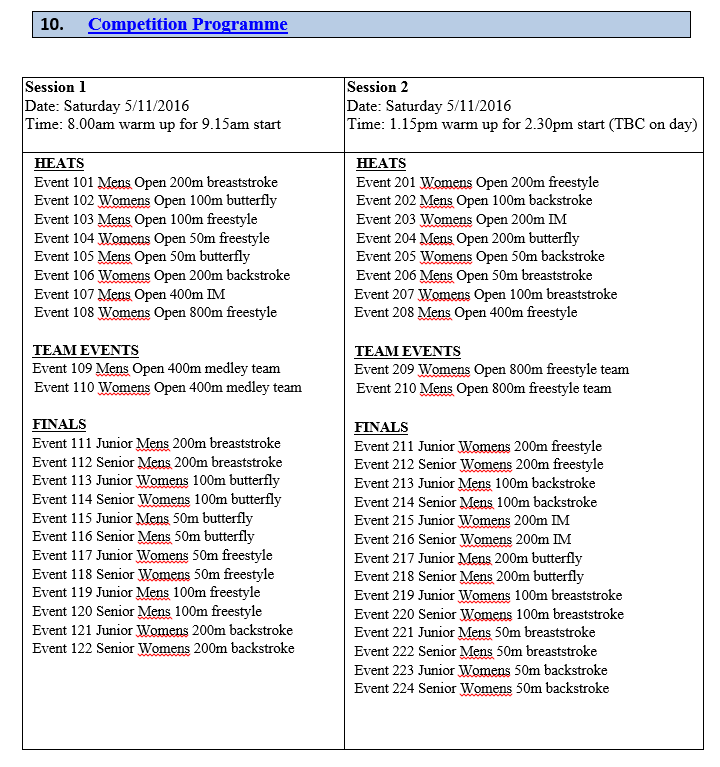 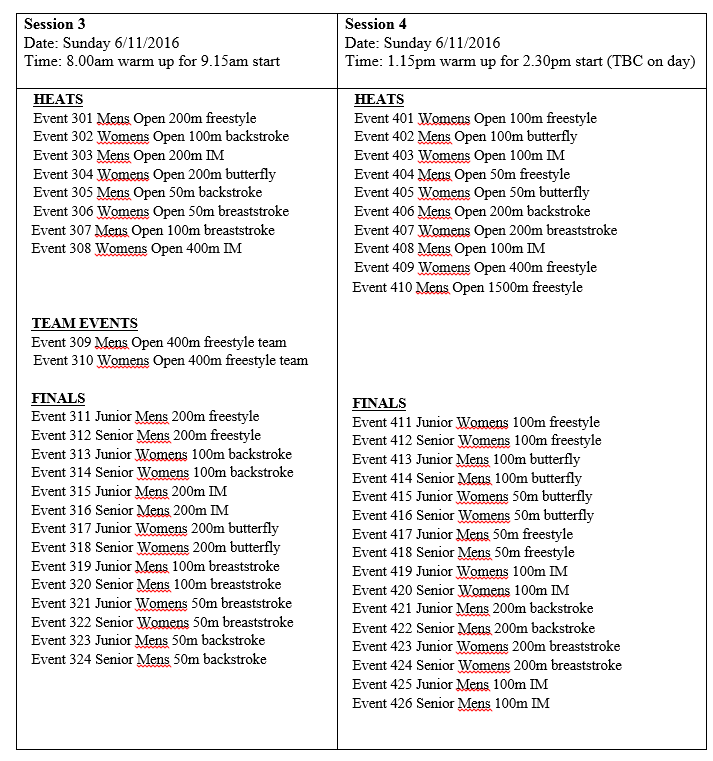 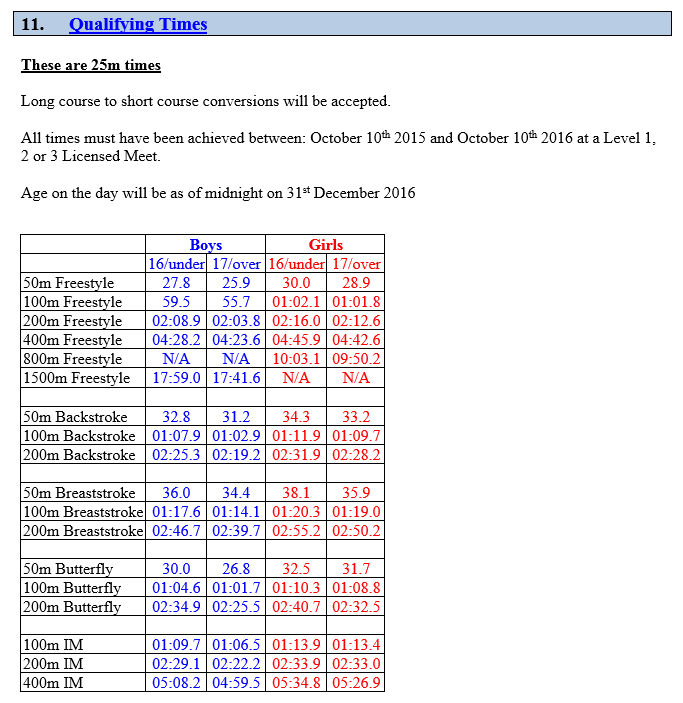 CITY OF LIVERPOOL SWIMMING CLUB(Affiliated to the Swim North West A.S.A.)CITY OF LIVERPOOL SWIMMING CLUB(Affiliated to the Swim North West A.S.A.)CITY OF LIVERPOOL SWIMMING CLUB(Affiliated to the Swim North West A.S.A.)President Mr.N.WilkinsonPresident Mr.N.Wilkinson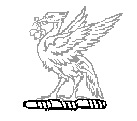 Life Vice President Mrs.D.JamesonLife Vice President Mr.T.TunstallChairman Mr.P BloodVice Chairman Mrs L StuttardChief Coach Mr.M.RobertsSecretary Miss V StackpooleWebsite: www.colsc.weebly.comWebsite: www.colsc.weebly.comSwimmers NameClubCity of Liverpool Swimming ClubCity of Liverpool Swimming ClubCity of Liverpool Swimming ClubASA No.GenderDate Of BirthAddressTel no.AddressEmailEventTime(25m or 50m converted to 25m)Where and When Achieved?          (THESE WILL BE CHECKED AGAINST THE RANKINGS)50m Freestyle100m Freestyle200m Freestyle400m Freestyle800m Freestyle (GIRLS)1500m Freestyle (BOYS)50m Backstroke100m Backstroke 200m Backstroke50m Breaststroke100m Breaststroke 200m Breaststroke50m Butterfly100m Butterfly 200m Butterfly200m Individual Medley400m Individual MedleyTotal Number of EntriesTotal    (£6 per individual)Swimmer’s SignatureDateSigned Parent/Guardian (If swimmer is under 18 years)Date